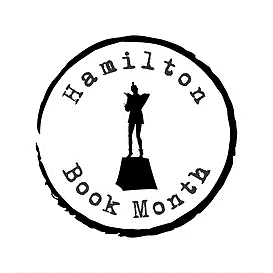 AUGUST 2022 EVENTSwww.HamiltonBookMonth.comhamiltonbookmonth@gmail.com      facebook.com/hamiltonbookmonth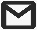 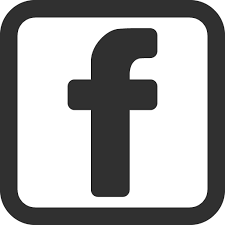 @hamiltonbookmonth        @HamBookMonth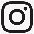 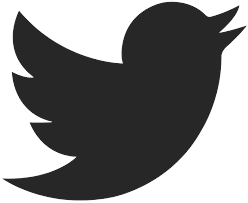 Witi Ihimaera TalkWiti Ihimaera discusses his writing life and memoirs with Elizabeth Kirkby-McLeod.Monday 1 August, 6:30-8:00pmThe Atrium, Wintec, Tristram StFree event, no registration requiredLiterary Pub QuizTest your literary knowledge.	Maximum of six members per team. Thursday 4 August, 6:00-9:00pm The Londoner, 596 Victoria St$10 pp, registration required via websiteLiterary Pub QuizTest your literary knowledge.	Maximum of six members per team. Thursday 4 August, 6:00-9:00pm The Londoner, 596 Victoria St$10 pp, registration required via websiteWriting Non-Fiction Books Workshop A session with Karen McMillan with tips for non-fiction writing.Saturday 6 August, 9:30-12:30pm Trust Waikato, 4 Little London Lane$25 cost, registration required via websiteFood and Garden Panel With panellists Wendyl Nissen, Ray McVinnie and chair Jo McCarroll.Sunday 7 August, 1:00-2:30pm The Vista, Zealong Tea Estate 495 Gordonton Road, GordontonFree event, registration required via websiteBlokes’ Book Club Join other blokes to discuss what you've been reading with this month's focus being biography, facilitated by Heritage Librarian Mark Caunter.Wednesday 10 August, 6:30-8:00pmLido Foyer, Centre PlaceFree event, no registration requiredBlokes’ Book Club Join other blokes to discuss what you've been reading with this month's focus being biography, facilitated by Heritage Librarian Mark Caunter.Wednesday 10 August, 6:30-8:00pmLido Foyer, Centre PlaceFree event, no registration requiredMemoir Panel
Dame Fiona Kidman, Charlotte Grimshaw, and Caroline Barron with chair Cate Prestidge.Friday 12 August, 6:30-8:00pmEvents Room 1, Wintec, Tristam StFree event, no registration requiredMemoir Writing Workshop Practical session led by Dame Fiona Kidman. Saturday 13 August, 9:30-12:30pmTrust Waikato, 4 Little London Lane   $25 cost, registration required via websiteMemoir Writing Workshop Practical session led by Dame Fiona Kidman. Saturday 13 August, 9:30-12:30pmTrust Waikato, 4 Little London Lane   $25 cost, registration required via websiteLocal Authors Waikato writers will discuss their books, facilitated by Cate Prestidge. Saturday 13 August, 2:00-4:00pmEvents Room 1, Wintec, Tristram StFree event, no registration required unless a participating authorLocal Authors Waikato writers will discuss their books, facilitated by Cate Prestidge. Saturday 13 August, 2:00-4:00pmEvents Room 1, Wintec, Tristram StFree event, no registration required unless a participating authorWhat are Readers Reading?Discuss book trends and what you’ve read recently, facilitated by Shannon Cooper. Monday 15 August, 6:30-8:00pmAuaha Meeting Room, Central Library Garden Place Free event, but $5 to participate in book swapWhat are Readers Reading?Discuss book trends and what you’ve read recently, facilitated by Shannon Cooper. Monday 15 August, 6:30-8:00pmAuaha Meeting Room, Central Library Garden Place Free event, but $5 to participate in book swapCrime Panel Michael Bennett, Nikki Crutchley, andAngus McLean with chair Vanda Symon. Friday 19 August, 6:30-8:00pmEvents Room 1, Wintec, Tristram St Free event, no registration requiredCrime Panel Michael Bennett, Nikki Crutchley, andAngus McLean with chair Vanda Symon. Friday 19 August, 6:30-8:00pmEvents Room 1, Wintec, Tristram St Free event, no registration requiredCrime Writing Workshop Vanda Symon shares tips on crime writing. Saturday 20 August, 9:30-12:30pm Trust Waikato, 4 Little London Lane$25 cost, registration required via websiteCrime Writing Workshop Vanda Symon shares tips on crime writing. Saturday 20 August, 9:30-12:30pm Trust Waikato, 4 Little London Lane$25 cost, registration required via websiteDiana Clarke TalkDiana Clarke discusses her writing and career with chair Nicky Webber. Sunday 21 August, 1:30-3:00pm Trust Waikato, 4 Little London LaneFree event, no registration requiredDiana Clarke TalkDiana Clarke discusses her writing and career with chair Nicky Webber. Sunday 21 August, 1:30-3:00pm Trust Waikato, 4 Little London LaneFree event, no registration requiredPoetry WalkTake a walk on National Poetry Day with Hamilton poets.Friday 26 August, 5:30-7:30pmMeet at Riff Raff Statue,Outside Waikato Museum, 1 Grantham St Free event, no registration requiredWriting Young Adult Fiction WorkshopMelissa Guyan discusses character building in writing for young adult readers. Sunday 27 August, 9:30-12:30pmTrust Waikato, 4 Little London Lane$25 cost, registration required via website Writing Young Adult Fiction WorkshopMelissa Guyan discusses character building in writing for young adult readers. Sunday 27 August, 9:30-12:30pmTrust Waikato, 4 Little London Lane$25 cost, registration required via website Storytelling in the GalleryA morning of storytelling andcrafting for little fingers.Sunday 27 August, 10:30-12:00pm Waikato Museum, 1 Grantham StreetFree event, no registration required 